О внесении изменений в состав координационного совета по  охране труда в Алексеевском муниципальном  районеВ связи с кадровыми перестановками и в соответствии с п.7 Положения о Координационном совете по  охране труда в Алексеевском муниципальном районе, утвержденного постановлением Главы Алексеевского муниципального района от 24.09.2009 № 42,  постановляю:      1. В Приложении № 2  постановления Главы Алексеевского муниципального района от 24.09.2009 № 42 «О Координационном совете по  охране труда в Алексеевском муниципальном  районе»:Слова: «Чурин Н.П.	-заместитель Руководителя Исполнительного комитета по социальным вопросам, заместитель председателя совета»заменить словами:«Симашева А.В.	- заместитель Руководителя Исполнительного комитета по социальным вопросам, заместитель председателя совета».	           2.Контроль за исполнением настоящего постановления возложить на Руководителя Исполнительного комитета Алексеевского муниципального района Республики Татарстан Н.К. Кадырова. Глава муниципального района					                  С.А. Демидов   ГЛАВА  АЛЕКСЕЕВСКОГОМУНИЦИПАЛЬНОГО РАЙОНАРЕСПУБЛИКИ ТАТАРСТАН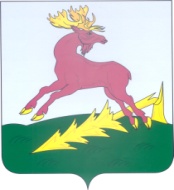       ТАТАРСТАН РЕСПУБЛИКАСЫ        АЛЕКСЕЕВСК         МУНИЦИПАЛЬ РАЙОНЫ       БАШЛЫГЫПОСТАНОВЛЕНИЕ30.04.2020п.г.т. Алексеевское   КАРАР                         № 40